Savivaldybei priklausančių pastatų (statinių),  tinkamų gamybinei ar kitai ekonominei veiklai, aprašymas (Pastatas pardavimui)Kontaktinis asmuo: Dalia Dubenčiukienėtel.:  (8 458) 63 332mob. tel. 8 629 61 219el. paštas d.dubenciukiene@post.rokiskis.ltNuotraukos: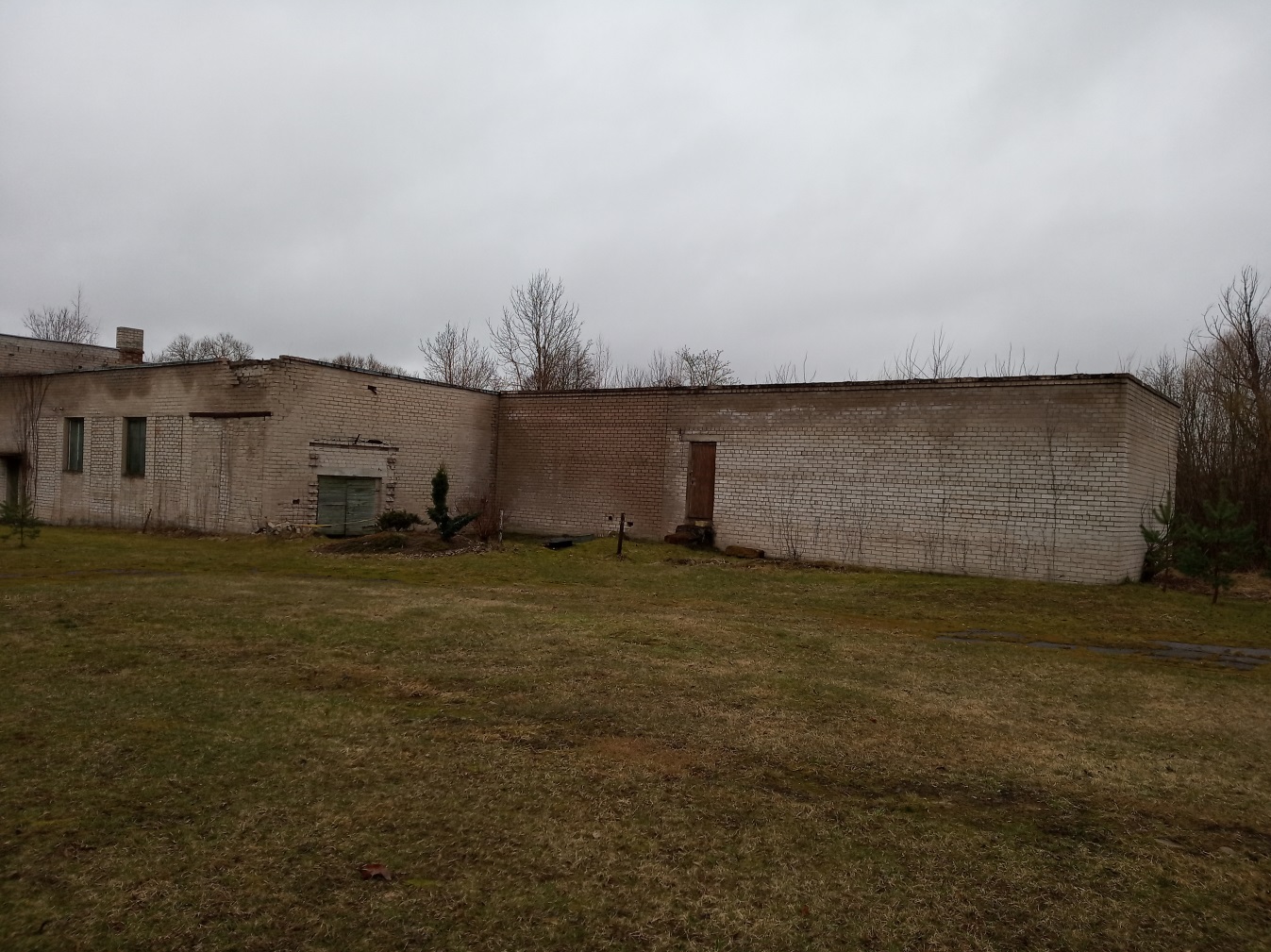 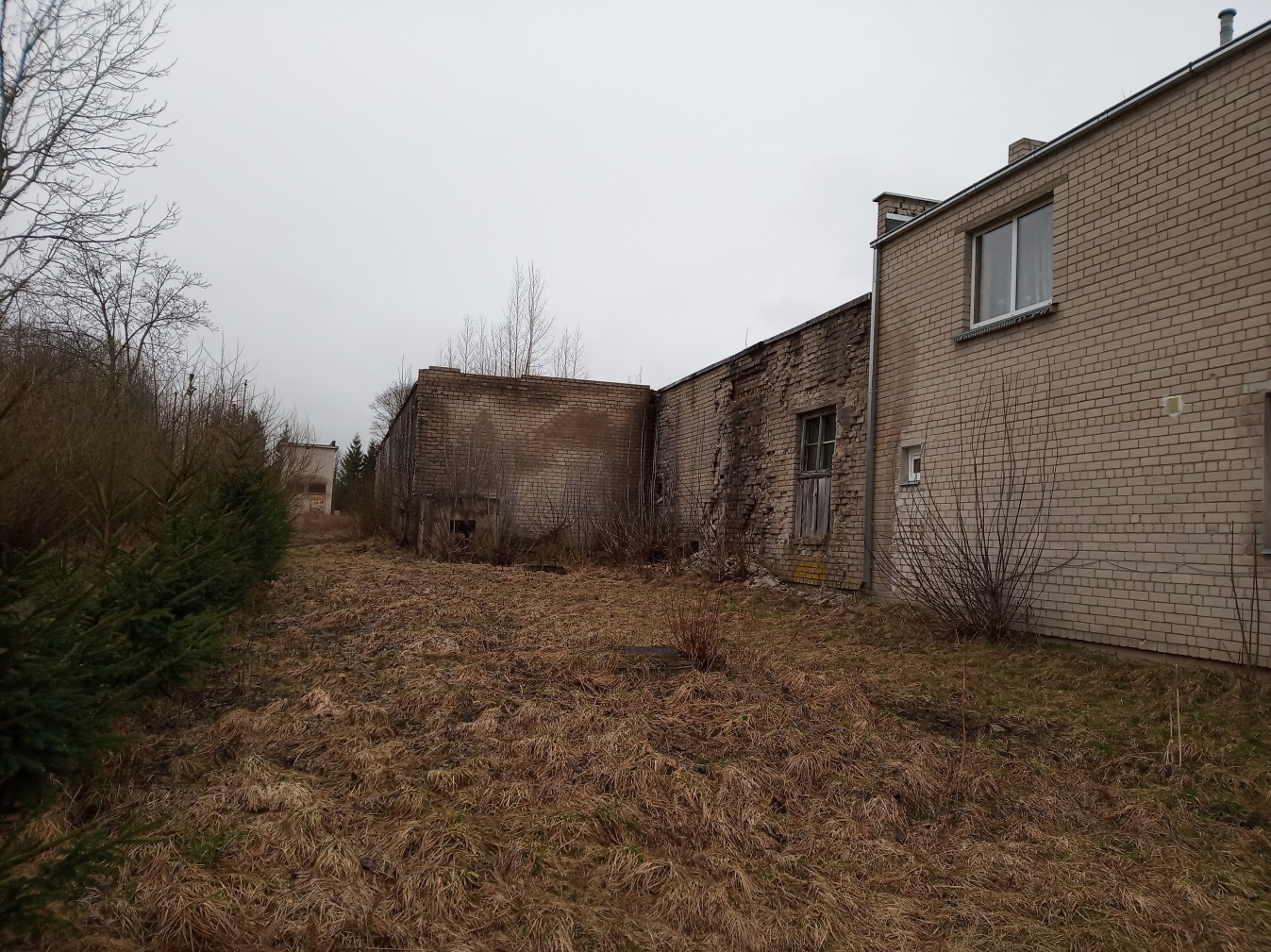 Pastato charakteristikos Pastato charakteristikos Adresas (vietovė)Nemunėlio g. 3, Panemunėlis, Rokiškio r. sav.Nuosavybės forma Rokiškio rajono savivaldybės tarybaDetalusis planas (Yra/Nėra)Inventorinė bylaEsama pastato (statinio) paskirtis (aprašyti)Pastatas-katilinė, kiti inžineriniai statiniai (kuro rezervuaras)Planuojamo pastato (statinio) paskirtis pagal teritorijų planavimo dokumentus (aprašyti)KitaPatalpų plotas (kv.m) 258,69Esama pastato (statinio) būklė (gera, patenkinama, bloga) BlogaGretimų teritorijų režimas (aprašyti)Bibliotekos pastatas, esantis visuomeninės paskirties žemės sklype; UAB „Svaita“ pastatas, esantis valstybinės žemės sklype; autobusų stotelė Nemunėlio gatvėje; miestelyje yra maldos namai, traukinių stotelė. Saugomų ar kultūros  paveldo teritorijų   nėra.Ar pastatas (statinys) eksploatuojamas? (Taip/Ne)NeSusijusi su pastatu (statiniu) susisiekimo ir inžinerinė infrastruktūraSusijusi su pastatu (statiniu) susisiekimo ir inžinerinė infrastruktūraSusisiekimo infrastruktūra (aprašyti):Magistraliniai, rajoniniai keliaiKvartaliniai keliai (gatvės)Pastatas miestelyje, esančiame 2 km. nuo kelio Rokiškis-Panevėžys, 100 m. nuo asfaltuotos Nemunėlio g-vėsInžinerinė infrastruktūra (magistralinė, kvartalinė) (aprašyti):VandentiekisBuitinės ir lietaus nuotėkosElektros tinklaiGatvių apšvietimo tinklaiŠilumos tinklainėranėramagistraliniaiNemunėlio gatvės apšvietimasnėra